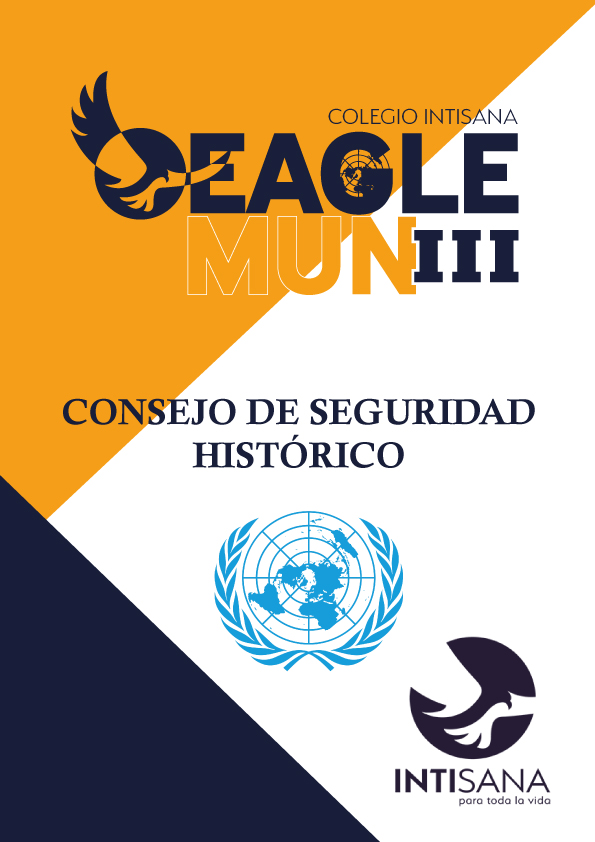 Eagle MUN III Consejo de Seguridad Histórico Isabella Ochoa, Tobías Jácome1. Carta Estimadas delegaciones del Consejo de Seguridad Histórico,Reciban un cordial saludo y sean bienvenidos al EAGLEMUN 2023, mi nombre es Isabella Ochoa. Soy estudiante del colegio Menor y estoy en 6to curso y junto con Tobías Jácome seremos su presidencia.  Debemos partir de la premisa de que hoy, enfrentamos una realidad sumamente complicada que nos empuja a adaptarnos a la forma en la que se encuentra. Esta característica debe ser el soporte para diversificar y potenciar nuestra forma de comunicarnos y de aprovechar el potencial que nos traen las tecnologías. Bien, recuerden que el Consejo de Seguridad (en adelante CS) es el órgano más importante de las Naciones Unidas al matizar una agencia del DIP totalmente criticada por las acciones y el carácter democrático dentro del mismo. Bajo esta línea, el CS debe proteger uno de los retos más importantes desde su creación: el mantenimiento de la paz y la seguridad internacional. Y por ello, es necesario que estudien y manejen, con todo el rigor del caso, la competencia principal y agencias subsidiarias del CS, el funcionamiento, procedimientos diplomáticos y estructura del CS. En adición, tres de las diferentes cualidades que deben perseguir son: la negociación estratégica, una adecuada argumentación de sus ideas y una investigación profunda.Estaremos siempre dispuestos a guiar a cada uno para que su experiencia en simulaciones de  Naciones Unidas y fuera de ellas sea gratificante en todo momento y sume en su formación  profesional de manera integral. Recuerden que estos espacios son académicos y nadie es dueño de la verdad absoluta, lo cual es la esencia de las Ciencias Sociales porque nos permite estudiar matices de grises y no sólo el color blanco o negro. Atentamente, Mesa de Consejo de Seguridad Historico EAGLEMUN 20232. Generalidades del comitéEl Consejo de Seguridad de Naciones Unidas, es el órgano más importante de Naciones Unidas, siendo el único ente de la ONU en poder ir en contra de la soberanía de una nación, sin embargo, esto solo se ve utilizado en instancias que amenazan a una nación a la seguridad internacional, se debe resaltar que dicha acción solo se debe usar como último recurso, ya que la primera medida que se debe usar dentro del Consejo de Seguridad son los métodos pacíficos, posteriormente las sanciones pero como último, el uso de la fuerza,. En el uso de la fuerza de Naciones Unidas, se destaca a los Peacekeeping, y como su nombre lo indica, son las fuerzas armadas de la ONU, que son enviadas a territorios en conflicto en los que no se pudo llegar a un acuerdo de paz, sin embargo, los Peacekeeping, también conocidos como cascos azules, no se encargan de combatir el problema de frente, lo que hacen es precautelar por los ciudadanos del mundo, buscando la paz. Una de las características de el CS es su conformación, teniendo 10 miembros rotatorios y 5 permanentes, los cinco permanentes son las potencias del mundo, que ganaron la Segunda Guerra Mundial, esas naciones son, Estados Unidos, Reino Unido, Francia, Rusia y China, pero el ser las naciones ganadoras de la WW2 no solo les hace tener el privilegio de ser miembros permanentes de CS, sino que también tienen un derecho, que se lo conoce como el derecho a veto, que consiste en negar una resolución directamente, este derecho se concedió a estas 5 naciones ya que con esta medida no se va a pasar una resolución con la cual alguna de las potencias no  se sienta cómoda y provoque algún conflicto internacional. Por otro lado, tenemos a los miembros que rotan, no son definidos, y esta rotación se da cada 2 años, y se distribuye de la siguiente manera, cinco miembros de los Estados de África y Asia, un miembro de los Estados de Europa Oriental, dos miembros de los Estados de América Latina yel Caribe, dos miembros de los Estados de Europa Occidental y otros Estados, dejando así a los miembros completos del Consejo de Seguridad. Lista de Consejo de Seguridad 2001BangladeshColombiaIrlandaJamaicaMaliMauricioNoruegaSingaporeTúnezUcrania Estados UnidosRusiaChina FranciaReino Unido Para concluir debemos aclarar que, al ser CS de interés mundial, en ocasiones no están de turno las naciones que se encuentran envueltas en alguna problemática, que se va a tratar de tópico en el Consejo, por lo que se puede invitar a naciones observadoras que no tienen derecho a votar pero si pueden opinar sobre los temas a tratar. DE hecho, el resto de delegaciones son países invitados al CS  que de akguna manera tienen interés en el tema.El comité tomará lugar en diciembre del año 2001. Recuerden que este es un comité Histórico, vamos a simular en Consejo de Seguridad de ese año, no pueden cambiar lo que pasó pero sí pueden cambiar como reaccionan. Es un comité que requiere un alto nivel de investigación, es muy importante que lean el handbook y usen los recursos que están en este. 3. Tema 1: Atentado contra las Torres Gemelas en 2001. El día 11 de septiembre del año 2001 a partir de las 08h00 a.m se registró uno de los mayores atentados orquestados por grupos subversivos en el territorio estadounidense. Cuatro vehículos aéreos, dos afectaron directamente con el World Trade Center, un complejo de edificios tanto residenciales como comerciales cuya característica se centraba en las denominadas “Torres Gemelas,” otro impactaría directamente contra la Institución de Inteligencia Estadounidense conocida como “El Pentágono,” y la última se estrelló en Shanksville, Pensilvania; no obstante, se cree que su real objetivo era la propia Casa Blanca. El atentado registró 2996 personas muertas y más de 25000 heridos, además de un cese parcial en las funciones del servicio militar norteamericano, y un cese total por varios días en la bolsa de valores de USA, lo que iniciaría un período de inestabilidad económica a nivel mundial.Principalmente los hechos son atribuidos al grupo Al-Qaeda, especialmente a su líder Osama Bin Laden, de quien se sospecha ser el autor intelectual de tal atentado subversivo. Esto se da a entender gracias a las constantes acusaciones registradas por parte de Al-Qaeda en contra de las decisiones tácticas de Estados Unidos en Medio Oriente, principalmente refiriéndose al apoyo de este último a Israel quien mantiene una confrontación constante contra Afganistán, una nación dominada política y militarmente por Al-Qaeda, quien ha estado presente desde 1988 tras la salida de las fuerzas soviéticas de tierra afgana dado su fracaso de conquista. No obstante, a partir de 1996, Bin Laden tomó posesión como autoproclamado líder de la región al instaurar una doctrina en pro de los intereses de su grupo militar.Información sobre el hecho:Armas empleadas (Origen-Destino)El Vuelo 11 de American Airlines despegó desde Boston e impactó con una de las Torres Gemelas.El Vuelo 175 de United Airlines despegó desde Boston e impactó por segunda ocasión contra las Torres Gemelas.El  Vuelo 77 de American Airlines despegó con origen del Aeropuerto Internacional Washington-Dulles y se estrelló contra el Pentágono.El  Vuelo 93 de United Airlines despegó con origen del Aeropuerto Internacional Washington-Dulles y se impactó contra un campo en Shanksville, Pensilvania. Es el último atentado registrado el 11 de Septiembre y el único que falló su objetivo (Casa Blanca).Cronograma de los atentados del 11-S:08.00: El vuelo 11 de American Airlines, un Boeing 767 con 92 personas a bordo, despega del Aeropuerto Internacional Logan de Boston hacia Los Ángeles.08.14: El vuelo 175 de United Airlines, un Boeing 767 con 65 personas a bordo, despega del Aeropuerto Internacional Logan de Boston hacia Los Ángeles.08.19: La sobrecargo Betty Ong del vuelo 11 de American Airlines se comunica con la oficina de reservaciones de la compañía para informar que el avión parece estar siendo secuestrado.08.21: El vuelo 77 de American Airlines, un Boeing 757 con 64 personas a bordo, despega del Aeropuerto Internacional Dulles de Washington D.C. hacia Los Ángeles.08.37: La FAA (La Administración Federal de Aviación) notifica al NORAD (North American Aerospace Defense Command, Mando de Defensa Aérea de América del Norte) que existe una sospecha de secuestro del vuelo 11 de American.08.41: El vuelo 93 de United Airlines, un Boeing 757 con 44 personas a bordo, despega del Aeropuerto Internacional de Newark de Nueva Jersey hacia San Francisco.08.46.30: El vuelo 11 de American impacta contra la Torre Norte del World Trade Center (WTC).09.02.59: El vuelo 175 de United embiste la Torre Sur del World Trade Center. El suceso es cubierto en directo por diversas cámaras de televisión que enfocaban a las Torres Gemelas a causa de la densa humareda que surgía de la Torre Norte.09.03: La FAA notifica al NORAD que existe una sospecha de secuestro del vuelo 175 de United.09.07: El Jefe de Empleados de la Casa Blanca avisa al presidente George W. Bush que embistieron la segunda torre y que Estados Unidos se encuentra bajo ataque. El presidente se encontraba reunido con unos niños de una escuela primaria de Sarasota (Florida).09.08: La FAA prohíbe todos los despegues que se dirijan hacia o pasen sobre el espacio de Nueva York.09.10-09.25: Richard Clarke, encargado de la oficina anti-terrorista, organiza una videoconferencia desde la Casa Blanca entre los más altos jefes militares para organizar una respuesta.09.21: Se cierran todos los túneles y puentes de la isla de Manhattan.09.26: La FAA prohíbe el despegue de todos los aviones civiles.09.31: El presidente George W. Bush pronuncia un discurso desde la escuela primaria en la que se encuentra, informando que se trata aparentemente de un acto terrorista.09.34: La FAA notifica al NORAD que existe una sospecha de secuestro del vuelo 77 de American.09.34: El presidente George W. Bush sale de la escuela primaria de Sarasota hacia el aeropuerto.09.37.46: El vuelo 77 de American se estrella contra el Pentágono.09.45: La FAA (con órdenes del Presidente) ordena a todos los aviones en vuelo aterrizar inmediatamente en el aeropuerto más cercano.09.48: El Congreso y la Casa Blanca son evacuados.09.57: El presidente Bush abandona Florida.09.59.00: Se derrumba la Torre Sur.10.03.11: El vuelo 93 de United cae en campo abierto en Shanksville, Pensilvania. Al parecer, se habría producido una lucha de la tripulación y los pasajeros con los secuestradores para retomar el control del aparato.10.06: La FAA notifica al NORAD que existe una sospecha de secuestro del vuelo 93 de United.10.28.23: Cae la Torre Norte.11.04: El edificio de las Naciones Unidas en Nueva York es evacuado.11.45: El presidente Bush aterriza en la base de la Fuerza Aérea Barksdale, en Luisiana.13.04: El presidente Bush declara "alerta máxima" en todas las instalaciones estadounidenses alrededor del mundo y se dirige a la nación a través de los medios de comunicación desde la base aérea Barksdale.13.37: El presidente Bush deja el Air Force One en la base Barksdale.14.51: La Marina envía destructores armados con misiles a Nueva York.15.07: El presidente Bush aterriza en la base aérea Offutt, en Nebraska.16.36: El presidente Bush deja el Air Force One en la base Offutt y ordena ser llevado a la Casa Blanca.17.25: Se derrumba el edificio 7 de 47 pisos del World Trade Center.19.00: El presidente Bush llega a la Casa Blanca.20.30: El presidente Bush habla a la nación desde el Despacho Oval, en la Casa Blanca.(National Commission on Terrorist Attacks Upon the United States, Right Decition by Bill Sammon, Timeline FOX News)Repercusiones hasta el momento:Tras los hechos registrados, las Naciones Unidas tomaron un llamado de emergencia en el Consejo de Seguridad para tratar el tema en cuestión, dando como resultado la “Resolución 1368 (2001)” dentro de la cuál se estipulan el intervencionismo directo contra los principales responsables del 11-S, por lo que USA declara abiertamente la Guerra contra Al-Qaeda y por consiguiente contra Afganistán. Adicional a esto la Comunidad Internacional rechaza todo tipo de acto consiguiente o pro subversivo dada la tensión política internacional y el desplome económico. Cabe destacar que tales acciones sólo fueron posibles gracias a la “Resolución 1366 (2001),” dado que tal documento presenta la base jurídica y potestad a una acción tan obstinada ante cualquier ataque, citado “terrorista,” en cualquier nación afín a la ONU.Finalmente, la progresión constante de la fuerza contra Afganistán remite un llamado de atención a los Estados Unidos iniciando procesos de diálogos internacionales con los representantes del Consejo de Seguridad, debido a la inoperancia de procesos diplomáticos con grupos subversivos según el propio estatuto de las Naciones Unidas; por lo que tan solo se ha remitido a la creación de la “Resolución 1373 (2001),” en que cualquier nación que llegue a mostrar un apoyo, cual sea, a un grupo subversivo, será condenado por la Comunidad Internacional en todo aspecto. Tal medida es tomada como un método de prevención ante la justicia por el 11-S y también como un llamado de atención a posibles repeticiones a actos de un índole similar a lo ya presenciado.4. Tema 2: Bombardeo de USA a Bagdad (Irak). Para comprender a profundidad el conflicto gestado entre Estados Unidos e Irak, se debe remontar a la “Resolución 687 del Consejo de Seguridad (1991)” en donde las Naciones Unidas se comprometen a elaborar un plan junto con Kuwait e Irak respecto a una constante vigilia de la fabricación de armamento nuclear, esto principalmente por la proliferación de ojivas nucleares que registraban un aumento en los últimos años y para nada satisfacían los estándares de la Comunidad Internacional. Es en vista de las constantes restricciones de la ONU a tales territorios, que estos buscarían otra forma de progresar en su objetivo armamentístico bajo el respaldo del desarrollo económico y la autodeterminación de los pueblos, que estaban lejos de contentar a Estados Unidos, por lo que bajo el respaldo de las propias Naciones Unidas en resoluciones posteriores implementarían una intervención directa a la nación de Irak y Kuwait. Escalada del conflicto:Tras la intervención de tropas estadounidenses en Medio Oriente, y bajo el respaldo de Israel, además del G5 salvo por Rusia, EEUU estaría encargado de la protección de ciertos asentamientos capturados en los que se prohibía dos principales objetivos. El primero es la continuidad del desarrollo nuclear para Irak y Kuwait. Y el segundo refería a una regulación del mercado de petróleo, pues la Organización  de Países Petroleros (OPEP), de la que destaca Irak, estaba tomando una capitalización mucho más grande de la que convenía a países no miembros de tal comunidad, siendo principalmente representados por Estados Unidos.No obstante, en una misión de reconocimiento de territorio, EEUU detectó actividad inusual por parte de milicia iraquí, por lo que inició un ataque de “autodefensa,” a su vez Irak y Kuwait respondieron que tales agresiones resultaban un atentado soberano, por lo que atacaron a las tropas estadounidenses. El resultado fue 5 asentamientos iraquíes destruidos y 5 personas muertas. Bajo las palabras de George. W. Bush: "Saddam Hussein tiene que entender que esperamos que cumpla con el acuerdo que firmó después de la Tormenta del Desierto…" Reconociendo anteriores diálogos de paz que se intentaron mantener entre los representantes de las Naciones Unidas y las dos principales naciones afectadas por aquellas sanciones y vigilancia impuesta desde 1991, y que sin embargo fueron rotas tras el bombardeo de USA a Bagdad el 16 de febrero del 2001.Política Internacional Actual:La contemplación del conflicto en el panorama actual no resulta esperanzadora respecto a un posible comisionado de la paz, dado que las repercusiones internas de Irak y Kuwait en sentido político-social, toman mayor repercusión contra el intervencionismo constante de Estados Unidos y su uso progresivo de la fuerza, además de la apropiación de territorio. Por su parte Rusia apoya incondicionalmente al sector de Medio Oriente, principalmente por su eficacia en el sector petrolero. No obstante, los recientes atentados del 11-S amplían el enfoque a una posible acción subversiva por parte de Irak, acusaciones que podrían detonar una guerra en un futuro próximo de no darse una solución contundente.5. Tema 3: Hundimiento de barco espía norcoreano por parte de JapónPara entender el conflicto en el año 2000, las fuerzas de autodefensa marítima japonesa lanzaron una misión fallida para detener barcos espías norcoreanos que se encontraban en aguas japonesas frente a la península de Noto. Este proyecto de autodefensa japonesa (SBU) se centró en Etajima, Hiroshima, realizaban entrenamientos para ingresar a estos barcos con mayor agilidad. En este mismo año se completó el entrenamiento de SBU, se informó que había una entrada ilegal de un barco en Amami Ōshima, este evento llevó a la movilización de SBU. El barco fue hundido mientras se esperaban órdenes de la Agencia de defensa japonesa. Que es el conflicto, mejor conocido como la batalla de Amami Ōshima. Fue un enfrentamiento entre la guardia costera japonesa y un buque armado norcoreano. El enfrentamiento duró un total de 6 horas, terminó con el buque norcoreano hundido. El conflicto se dio el 22 de diciembre del 2001 en aguas territoriales japonesas. Para poder tener un mayor conocimiento del tema usen este video: https://www.youtube.com/watch?v=cBloh6L8314 6. Referencias bibliográficas:Tema 1:National Commission on Terrorist Attacks Upon the United States (2004). «Chapter 1». 9-11 Commission Report. Government Printing Office.Right decision, por Bill Sammon, Washington Times, 8 de octubre de 2002Unidos contra el terrorismo. (n.d.). Www.un.org. Retrieved December 8, 2022, from https://www.un.org/spanish/unitingagainstterrorism/prevenir.html(N.d.-a). Documents-dds-ny.un.org. Retrieved December 8, 2022, from https://documents-dds-ny.un.org/doc/UNDOC/GEN/N01/557/46/PDF/N0155746.pdf?(N.d.-b). Documents-dds-ny.un.org. Retrieved December 8, 2022, from https://documents-dds-ny.un.org/doc/UNDOC/GEN/N01/533/85/PDF/N0153385.pdf?(N.d.-c). Documents-dds-ny.un.org. Retrieved December 8, 2022, from https://documents-dds-ny.un.org/doc/UNDOC/GEN/N01/524/51/PDF/N0152451.pdf?Tema 2:agencies, Staff and (16 de febrero de 2001). «US and British aircraft attack Iraq»«CNN.com - Allies hit Iraq with 'self-defense' strike - February 16, 2001»BBC Mundo - Bush ordena su primer ataque a Irak - 16.02.2001. (n.d.). BBC. Retrieved December 8, 2022, from https://www.bbc.co.uk/spanish/news/news010216irak2.shtml(N.d.). Peacemaker.un.org. Retrieved December 8, 2022, from https://peacemaker.un.org/sites/peacemaker.un.org/files/IQ%20KW_910403_SCR687%281991%29%28esp%29.pdfRicks, Thomas E. (17 de febrero de 2001). «U.S., Britain Bomb 5 Iraqi Sites»Tema 3:Tok.wiki. (n.d.). Batalla de Amami-ōshima fondoybatalla. leer wikipedia con nuevo diseño. Retrieved December 7, 2022, from https://hmong.es/wiki/Battle_of_Amami-%C5%8Cshima Tok.wiki. (n.d.). Unidad de Embarque Especial Historiayrelaciones extranjeras. leer wikipedia con nuevo diseño. Retrieved December 7, 2022, from https://hmong.es/wiki/Special_Boarding_Unit  YouTube. (2022, February 12). La Batalla de Amami-Oshima. YouTube. Retrieved December 7, 2022, from https://www.youtube.com/watch?v=cBloh6L8314 